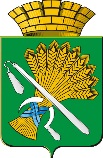 ГЛАВА КАМЫШЛОВСКОГО ГОРОДСКОГО ОКРУГАП О С Т А Н О В Л Е Н И Е от 			2016 года №	                          г. КамышловОб утверждении Положения о порядке согласования муниципальным унитарным предприятиям Камышловского городского округа совершения крупных сделокВ целях установления порядка организации согласования совершения муниципальным унитарным предприятиям Камышловского городского округа сделок, совершаемых в соответствии с Гражданским кодексом Российской Федерации, Федеральным законом от 14.11.2002 № 161-ФЗ «О государственных и муниципальных унитарных предприятиях», руководствуясь Уставом Камышловского городского округа, и.о. главы администрации Камышловского городского округа О.Л.Тимошенко,ПОСТАНОВИЛ:Утвердить Положение о порядке согласования муниципальным унитарным предприятиям Камышловского городского округа совершения сделок (далее – Положение) (приложение). Настоящее постановление опубликовать в газете «Камышловские известия» и на официальном сайте Камышловского городского округа.Контроль за исполнением настоящего Постановления возложить на председателя комитета по управлению имуществом и земельным ресурсам администрации Камышловского городского округа Михайлову Е.В.И.о.главы администрацииКамышловского городского округа			О.Л.ТимошенкоПриложение к постановлению главы Камышловского городского округа от «____» _______ 2016 г. № _____ПОЛОЖЕНИЕо порядке согласования муниципальным унитарным предприятиямКамышловского городского округа совершения сделок. Общие положенияНастоящее Положение устанавливает порядок организации согласования совершения муниципальными унитарными предприятиями Камышловского городского округа (далее – Предприятия) сделок, в том числе крупных сделок, совершаемых Предприятиями в соответствии с Гражданским кодексом Российской Федерации, Федеральным законом от 14.11.2002 года №161-ФЗ «О государственных и муниципальных унитарных предприятиях», а также сделок, связанных с предоставлением займов, поручительств, получением банковских гарантий, с иными обременениями, уступкой требований, переводом долга, осуществлением заимствований, сделок, в которых имеется заинтересованность руководителя предприятия, сделок, связанных с распоряжением вкладом (долей) в уставном (складочном) капитале хозяйственных обществ или товариществ, а также принадлежащими Предприятию акциями. Настоящее Положение определяет процедуру подачи заявления и согласования комитетом по управлению имуществом и земельным ресурсам администрации Камышловского городского округа (далее – Комитет, Собственник имущества) совершаемых Предприятиями сделок, для совершения которых требуется согласие Собственника имущества Предприятия, а также определяет процедуру подготовки документов для получения согласия.Крупной сделкой является сделка или несколько взаимосвязанных сделок, связанных с приобретением, отчуждением или возможностью отчуждения Предприятием прямо либо косвенно имущества, стоимость которого составляет более десяти процентов уставного фонда Предприятия или более чем в 50 тысяч раз превышает установленный федеральным законом минимальный размер оплаты труда. При намерении совершить крупную сделку запрещается ее дробление с целью перевода из одного вида в другой.1.3. Для отнесения сделки к категории крупной стоимость отчуждаемого в результате сделки имущества определяется на основании данных бухгалтерского учета Предприятия, а стоимость приобретаемого имущества – на основании цены предложения такого имущества.Предприятие осуществляет отчуждение муниципального имущества, закрепленного на вещном праве, по стоимости не ниже рыночной, определенной в соответствии с действующим законодательством.Сделки Предприятия являются взаимосвязанными, если: Сторонами сделок являются одни и те же либо взаимозависимые лица.Их предметом являются идентичные (однородные) товары (работы, услуги) и они совершены в сопоставимых коммерческих и (или) финансовых условиях, определяемых согласно характеристикам, установленным Налоговым кодексом Российской Федерации. Денежные средства, полученные от сделок, направлены на решение единой задачи либо одна или несколько сделок обеспечивают исполнение одного обязательства. Могут быть отнесены к взаимосвязанным сделкам сделки, по которым приобретается или отчуждается имущество, связанное единым технологическим процессом, а также сделки, преследующие цели концентрации такого имущества в собственности одного лица. Под косвенным отчуждением имущества понимается сделка, сама по себе не направленная на отчуждение определенного имущества, но создающая условия, при которых в силу закона или соответствующего договора возможно отчуждение этого имущества (в том числе сделки, направленные на обеспечение исполнения обязательств (поручительство, залог, задаток, и. т.п.)). Согласованные существенные условия совершения сделки являются окончательными и какое-либо их изменение или дополнение требует получения отдельного согласия Собственника имущества, за исключением случаев заключения сделки по результатам торгов, а также других конкурентных способов закупки. Обязательному согласованию подлежат крупные сделки, связанные с участием в торгах в целях заключения государственных (муниципальных) контрактов, а также иные сделки, для совершения которых требуется согласие Собственника имущества Предприятия в соответствии с действующим законодательством Российской Федерации, в том числе сделки, направленные на получение кредитов, займов и банковских гарантий, необходимых для внесения обеспечения при участии в торгах в целях заключения государственных (муниципальных) контрактов, а также гражданско-правовых договоров с муниципальными (государственными), бюджетными (автономными) учреждениями и иными субъектами гражданско-правовых отношений. 6. В случае если крупная сделка заключается Предприятием по результатам торгов, то согласие на участие в торгах либо на проведение торгов является одновременно согласием на заключение договора (контракта) с победителем (организатором) торгов, либо иным лицом по основаниям, предусмотренным действующим законодательством Российской Федерации.Согласие на участие в торгах не распространяется на привлечение Предприятием субподрядных организаций по заключенному государственному (муниципальному) контракту, а также заключение гражданско-правовых договоров с иными субъектами гражданско-правовых отношений, если иное не предусмотрено договором (контрактом).Предприятие вправе совершать указанные в настоящем разделе крупные сделки, а также выступать заказчиком или участником конкурентных процедур отбора, по результатам которых существует возможность заключения указанных в настоящем разделе сделок, только после подачи заявления в порядке, указанном в пункте 13 настоящего Положения.Под конкурентными процедурами отбора понимаются торги в форме конкурса, аукциона, в том числе аукциона в электронной форме, запрос котировок и другие процедуры закупок, предусмотренные действующим законодательством Российской Федерации.Сделки, целью которых является получение Предприятием дохода, при условии получения денежных средств, являющихся средством оплаты работ (услуг), а не предметом договора, не подлежат согласованию, за исключением сделок связанных с участием в торгах в заключения государственных (муниципальных) контрактов, а также гражданско-правовых договоров с бюджетными учреждениями, включая сделки, направленные на получение кредитов, займов и банковских гарантий, необходимых для внесения обеспечения при участии в торгах в целях заключения государственных (муниципальных) контрактов, а также гражданско-правовых договоров с бюджетными учреждениями. Согласования не требуют иные сделки, обеспечивающие непрерывность хозяйственного цикла Предприятия, выполнения его уставной деятельности (оплата коммунальных платежей, электроэнергии и т.п.), а также совершаемые в процессе обычной хозяйственной деятельности: приобретение сырья и материалов (в том числе сделки по закупке топливно-энергетических ресурсов), необходимые для осуществления производственно-хозяйственной деятельности, реализации готовой продукции в Федерального закона от 18.07.2011 № 223-ФЗ «О закупках товаров, работ, услуг отдельными видами юридических лиц», за исключением сделок, указанных в пункте 7 настоящего Положения. Сделки, указанные в настоящем пункте, считаются одобренными, если на момент их совершения утвержден администрацией Камышловского городского округа План финансово-хозяйственной деятельности муниципального унитарного предприятия, в рамках которого определены суммы, направляемые на заключение вышеуказанных гражданско-правовых сделок. В случае если предлагаемая к совершению сделка является одновременно сделкой, которая может быть совершена только с предварительного согласия по нескольким основаниям, указанным в Федеральном законе от 14.11.2002 № 161-ФЗ «О государственных и муниципальных унитарных предприятиях», то согласие Собственника имущества на совершение сделки одновременно является согласием на совершение сделки по всем основаниям. Для получения согласования совершения крупных сделок, а также сделок, связанных с предоставлением займов, поручительств, получением банковских гарантий, с иными обременениями, уступкой требований, переводом долга, осуществлением заимствований, сделок, в которых имеется заинтересованность руководителя Предприятия, сделок, связанных с распоряжением вкладом (долей) в уставном (складочном) капитале хозяйственных обществ или товариществ, принадлежащими Предприятию акциями, а также сделок, связанных с капитальным строительством, модернизацией и техническим перевооружением принадлежащего Предприятию имущества, оказанием консультационных, маркетинговых, страховых услуг, исследованием рынка, ведением бухгалтерского учета, проведением аудиторских проверок и оценкой и иных сделок, Предприятие представляет в адрес Комитета, оформленное на фирменном бланке Предприятия заявление (далее – Заявление), составленное в произвольной форме, с учетом требований, указанных в пункте 13 настоящего Положения, подписанное руководителем и главным бухгалтером Предприятия, с приложением документов, предусмотренных пунктом 15 настоящего Положения. При совершении Предприятием сделок, связанных с осуществлением заимствований, предоставлением займов, поручительств, получением банковских гарантий, на сумму свыше 80 000 тыс. руб., необходимо дополнительно получить согласование отдела экономики администрации Камышловского городского округа.11. С целью своевременного согласования намерения совершения крупных сделок, а также сделок, указанных в пункте 8 настоящего Положения, направление Предприятием Заявления, с приложением установленных пунктом 22 настоящего Положения документов, осуществляется в следующие сроки:- не менее чем за 20 рабочих дней до предполагаемой даты совершения сделки (при намерении Предприятия совершить сделку, не подпадающую под требования, установленные законодательством о контрактной системе в сфере закупок товаров, работ, услуг для обеспечения государственных и муниципальных нужд);- не менее чем за 5 рабочих дней до предполагаемой даты подачи Предприятием заявки в соответствии с законодательством о контрактной системе в сфере закупок товаров, работ, услуг для обеспечения государственных и муниципальных нужд (при намерении Предприятия подать Заявку на участие в соответствии с законодательством о контрактной системе в сфере закупок товаров, работ, услуг для обеспечения государственных и муниципальных нужд).В отношении сделок, заключаемых в целях проведения аварийно-восстановительных работ и иных мероприятий, связанных с предупреждением и ликвидацией последствий чрезвычайных ситуаций и стихийных бедствий, а также с целью наиболее эффективной защиты интересов личности, общества и государства от пожаров, чрезвычайных ситуаций, а также от опасностей, возникающих при ведении военных действий или вследствие этих действий, согласование указанных сделок осуществляется в течение пяти рабочих дней с даты предоставления Заявления. В Заявлении указываются: а) полное наименование Предприятия, его ИНН, КПП, ОКПО; б) вид сделки;в) предмет сделки, валюта сделки, сумма сделки (в рублях либо в иностранной валюте с указанием рублевого эквивалента; в случае торгов – максимальная цена сделки) и срок исполнения обязательств по сделке (дата и (или) период);г) полное наименование и местонахождение предполагаемого контрагента по сделке, его ИНН, КПП и ОКПО (в случае участия в закупках товаров, работ, услуг в качестве исполнителя (поставщика);д) форма и размер обеспечения исполнения обязательств по сделке, если сделка осуществляется с обеспечением (в случае участия в закупках товаров, работ, услуг в качестве исполнителя (поставщика);е) перечень привлекаемых соисполнителей (субподрядчиков), а также организаций, обеспечивающих обеспечение по сделке.14. Документы, прилагаемые к направляемому Заявлению Предприятия, должны быть представлены в одном экземпляре, прошиты, пронумерованы, скреплены печатью Предприятия, заверены подписью руководителя, подписью главного бухгалтера.II. Порядок рассмотрения Заявления о согласовании сделок КомитетомДля получения согласования намерения совершения крупных сделок, а также сделок, указанных в пункте 10 настоящего Положения, Предприятие направляет в Комитет Заявление с приложением следующих документов: - экономическое обоснование целесообразности совершения сделки, с указанием вида сделки; - проект договора (контракта), в рамках которого заключается сделка, а также проекты иных договоров, связанных со сделкой; - перечень имущества (оборудования, товарно-материальных ценностей), являющегося предметом сделки либо участвующего в сделке, с указанием его первоначальной (балансовой) стоимости и остаточной стоимости на последнюю отчетную дату (при необходимости – залоговой и рыночной стоимости), даты ввода в эксплуатацию по форме согласно приложению № 1 к настоящему Положению в отношении сделок, связанных с приобретением, отчуждением или обременением имущества. Заявление, поданное с нарушением требований настоящего Положения, возвращается Предприятию с указанием причин возврата письмом. При наличии возможности устранении Предприятием замечаний Комитет в течение рабочего дня уведомляет Предприятие о необходимости устранения замечаний. По согласованию с Предприятием и при фактическом устранении им в недельный срок замечаний Заявление не возвращается, отказ в согласовании совершения сделки Предприятию не направляется. По результатам рассмотрения Заявления и документов, указанных в пункте 15 настоящего Положения, Комитет осуществляет подготовку проекта распоряжения Главы Камышловского городского округа о согласовании совершения сделки по форме согласно приложению № 2 к настоящему Положению либо возвращает Предприятию документы и направляет письмо, составленное по форме согласно приложению № 3 к настоящему Положению, с указанием причин отказа. . Основания принятия решения о согласовании (либо об отказе в согласовании) совершения сделокРешение о согласовании совершения Предприятием сделки принимается на основании следующих критериев: а) полнота и точность информации, содержащейся в представленных документах; б) обоснованная необходимость и отсутствие возможности наступления негативных последствий совершения сделки; в) способность Предприятия исполнять свои обязательства по сделке с учетом состояния Предприятия; г) правомерность заключения сделки и соответствие ее законодательству Российской Федерации; д) положительная кредитная история и удовлетворительное исполнение обязательств по ранее согласованным сделкам. Основаниями для принятия решения об отказе в согласовании совершения сделки являются: а) представление Предприятием недостоверных сведений; б) несоответствие объема и направлений использования средств по сделке видам деятельности, предусмотренным уставом Предприятия, или утвержденной программе деятельности Предприятия на соответствующий год; в) неспособность Предприятия нести гражданско-правовую ответственность по сделке, что может привести к банкротству Предприятия либо скрытой приватизации имущества Предприятия, являющегося предметом залога по сделке; г) наличие возможности наступления негативных последствий совершения сделки, возможность ухудшения финансового состояния Предприятия в результате совершения сделки; д) несоответствие условий проектов договоров (муниципальных контрактов) требованиям действующего законодательства Российской Федерации и информации, указанной в Заявлении. е) отсутствие согласования отдела экономики администрации Камышловского городского округа, в случаях, установленных пунктом 10 настоящего Положения.Контроль за совершенными Предприятием сделками20. В целях контроля соблюдения условий согласованных сделок, заключившее сделку Предприятие представляет в Комитет: а)   в  течение  пяти  дней  от  даты  заключения  соответствующей сделки информацию   о   фактических   условиях   заключенной   сделки   в сопоставлении   с   существенными   условиями   данной   сделки,   которые указывались Предприятием в соответствующем Заявлении, в свободной форме; б) ежеквартально, не позднее 15  числа  месяца,  следующего  за отчетным  кварталом,  отчет  о  выполнении  условий  сделки  и  состоянии обязательств по сделке; в) в течение 10 дней с даты окончания исполнения обязательств по сделке информацию о полном выполнении обязательств сторонами.21. В случае несоответствия существенных условий заключенного Предприятием договора (муниципального контракта) условиям сделки, совершение которой было согласовано, Комитет может обратиться суд с требованием о признании оспоримой сделки недействительной.22. Ответственность за полноту и достоверность информации о сделках, а также за соблюдение требований настоящего Положения при совершении сделок несет руководитель Предприятия в соответствии с действующим законодательством Российской Федерации и заключенным с ним трудовым договором. Приложение № 1 к Положению Наименование организации ИНН, КПП Перечень имущества (оборудования, ТМЦ),являющегося предметом сделки либо участвующего в сделкеДиректор____________________________________________________________Главный бухгалтер____________________________________________________М.П.Приложение № 2 к ПоложениюГЛАВА КАМЫШЛОВСКОГО ГОРОДСКОГО ОКРУГАП О С Т А Н О В Л Е Н И Е от 		2016 года  №	                          г. КамышловО согласовании заключения сделки МУП _____________ Камышловского городского округаРассмотрев обращение директора МУП __________Камышловского городского округа от _______ № _________ (вх. № __________ от _________) о согласовании заключения сделки, в соответствии с Федеральным законом от 14.11.2002 № 161-ФЗ «О государственных и муниципальных унитарных предприятиях», руководствуясь Гражданским кодексом Российской Федерации, Положением о порядке согласования муниципальным унитарным предприятиям Камышловского городского округа совершения сделок, утвержденного постановлением администрации Камышловского городского округа от ____________ № _____,  в соответствии Уставом Камышловского городского округа, глава Камышловского городского округаПОСТАНОВИЛ:Согласовать заключение сделки МУП _______________ Камышловского городского округа___________________________(наименование сделки) на сумму ____________ (___________________) руб. ____ коп. (относящейся к категории крупной сделки).2.	Муниципальному унитарному (казенному) предприятию ___________________________________________________ (наименование предприятия) Камышловского городского округа представить по сделке, указанной в п. 1 настоящего постановления, информацию согласно п. 20 Положения о порядке согласования муниципальным унитарным предприятиям Камышловского городского округа совершения сделок, утвержденного постановлением администрации Камышловского городского округа от ____________ № ____________ .3. Ответственность за надлежащее исполнение п. 2 настоящего распоряжения возложить на директора муниципального унитарного предприятия _______________________(наименование предприятия) Камышловского городского округа________________________________ (Ф.И.О.)4.	Контроль за исполнением настоящего распоряжения возложить на__________________(Ф.И.О.).И.о.главы администрацииКамышловского городского округа		Приложение № 3 к Положению(адресат: должность, Ф.И.О., наименование предприятия)(адрес)Об отказе в согласовании совершения сделки (сделок)Уважаемый (ая) ________________________!Администрация Камышловского городского округа, руководствуясь Федеральным законом от 14.11.2002 № 161-ФЗ «О государственных и муниципальных унитарных предприятиях», рассмотрев Ваше обращение от ______________ № ____________(вх. № _________ от ___________), на основании пункта ______ Положения о порядке согласования муниципальным унитарным предприятиям Камышловского городского округа совершения сделок, утвержденного постановлением главы Камышловского городского округа от ____________ № ____________, принято решение об отказе в согласования заключения сделки по следующим основаниям: __________________________ .(перечень оснований)И.о.главы администрацииКамышловского городского округа№п/пНаименова-ниеимуществаБалансовая стоимость, руб.Датаввода в эксплуатациюОстаточнаястоимость,руб.Залоговаястоимость (принеобходимости),руб.Рыночнаястоимость (принеобходимости),руб.